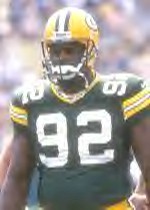 People of FaithWho am I?Interviewer: People identify you as a hero, but you're saying there's more to life than fame and fortune? 

Reggie: God took a little boy from Chattanooga. I was a nobody. And He made me into somebody. Football wasn't the thing that made me into a somebody. It was allowing my character to be changed by Jesus, who made me into a somebody. I've asked kids, who do you want to be when you grow up? They say a football player, a doctor, lawyer, a bus driver, or whatever. I say I didn't ask what you wanted to do. Our kids are identifying themselves with what they want to do -- not who they are. We need to begin to allow them to see that Jesus knew who He was. People come to me and say you're a football player. Well, I tell them, "No," now.  And the reason I tell them "No," is because football is what I did, it's not who I am. [Interview with Reggie White of Green Bay Packers]“Do not conform to the pattern of this world, but be transformed by the renewing of your mind. Then you will be able to test and approve what God's will is--his good, pleasing and perfect will.” Romans 12:2  List the ways people would identify you?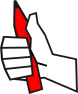    Why do people end up being something other than what they dreamed of?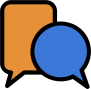 